O šípkové Růžence         Byl jednou jeden               . V     žil král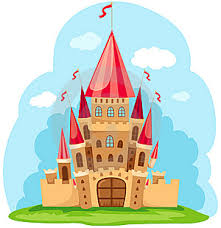 se svojí ženou. se jednou narodilo krásné . Pojmenovali  jí Šípková Růženka.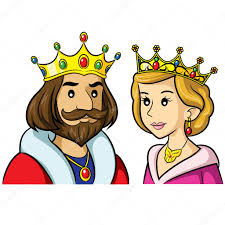 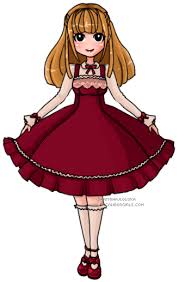 Jednoho dne byly křtiny. Přišla tam bába z mokřin, která ji dala do vínku, že se v osmnácti píchne o    .    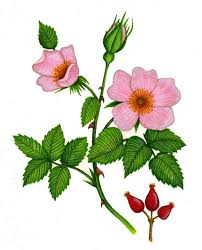  vyrůstala.  Jakmile nadešel čas oslav, král s královnou na ní dávali velký pozor. I přesto se Růženka píchla o  .                       Tuto temnou kletbu mohl zrušit polibek z pravé lásky. Celý    byl obrostlý     . A všichni usli. K zámku přišel mladý    , který se prosekal houštím.           políbil. Probudila se Růženka i celé království. Pak se uskutečnila svatba a všichni byli šťastni. 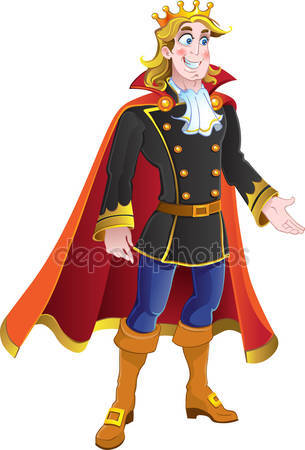 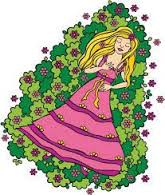 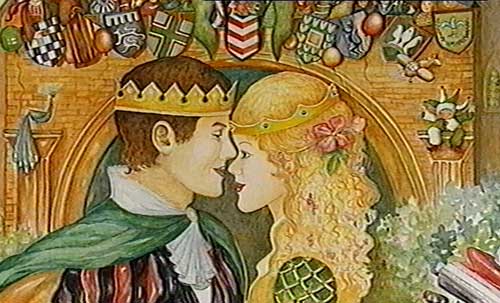 